2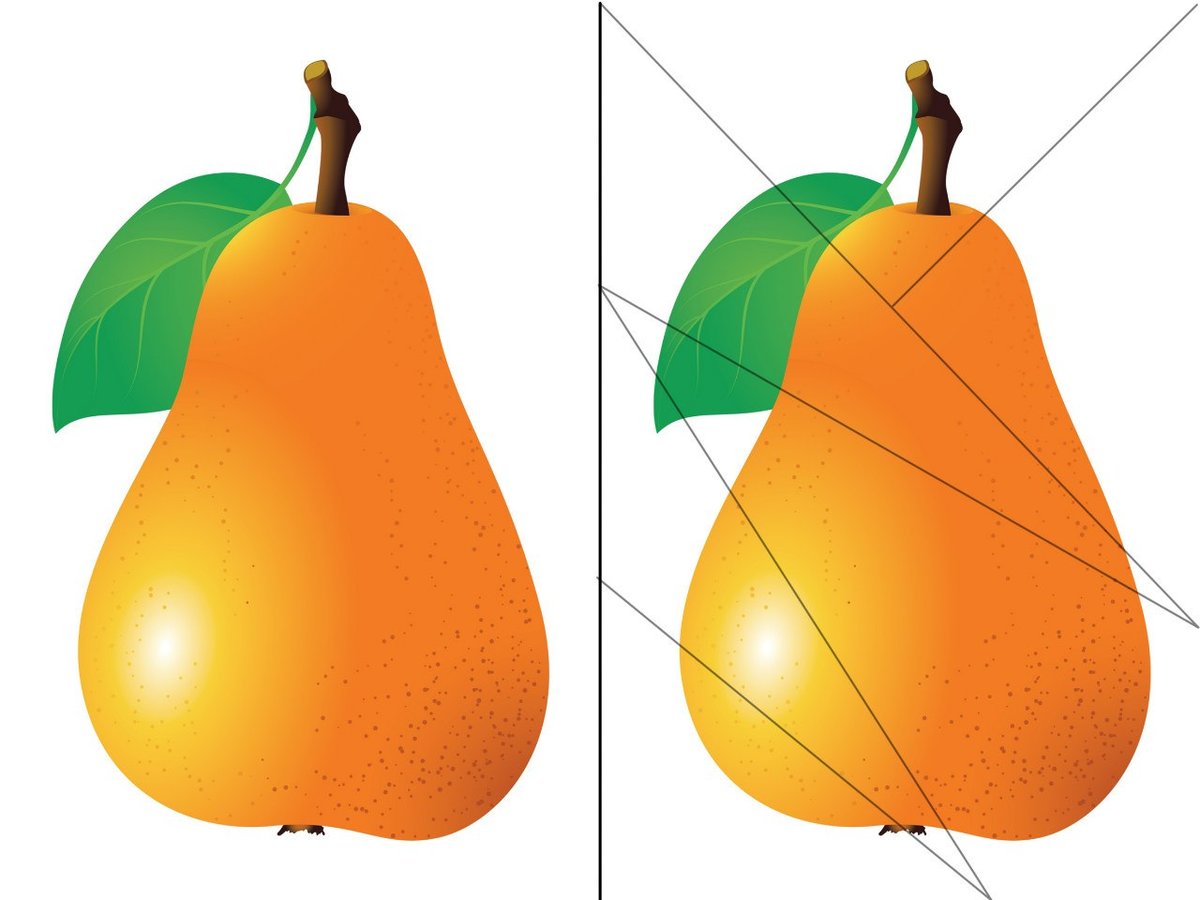 3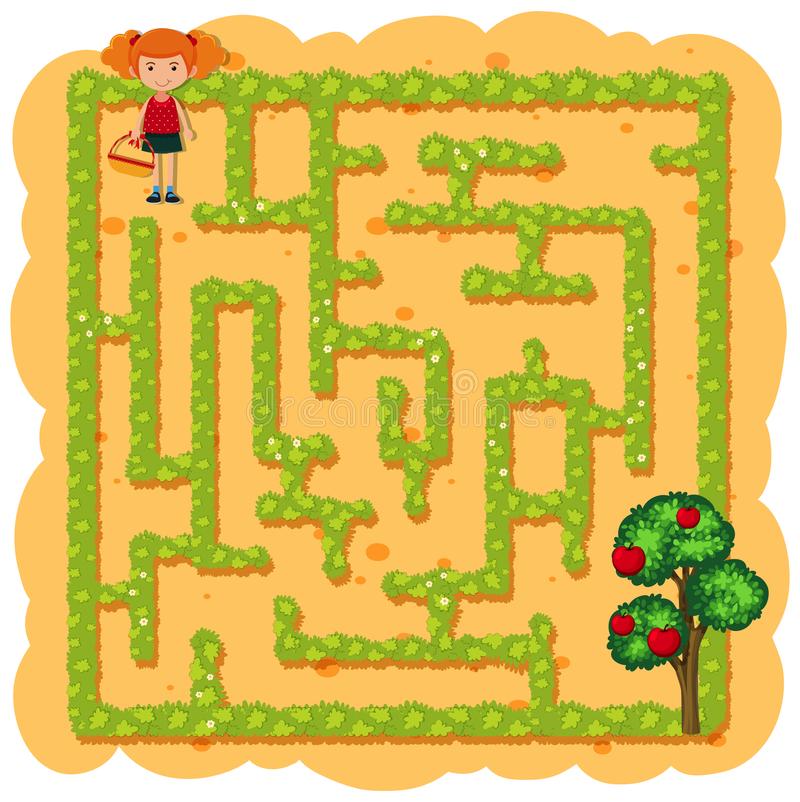 	1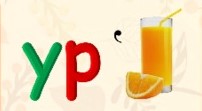 5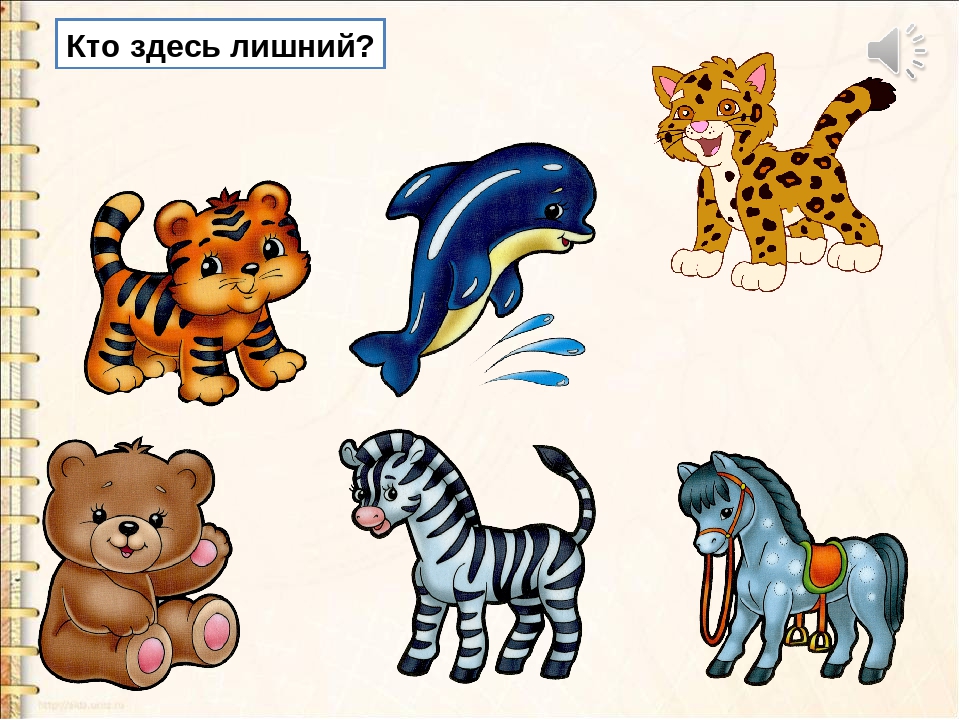 4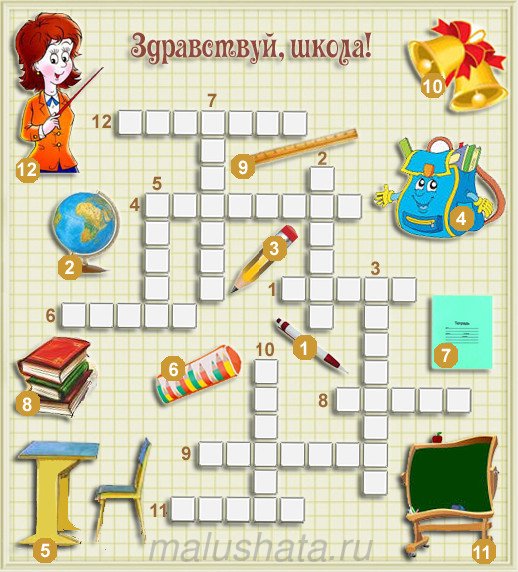 